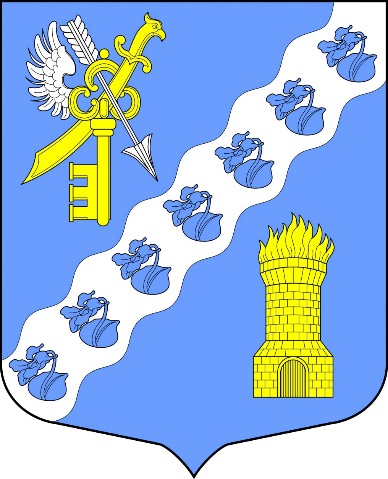 Отчётглавы администрациимуниципального образования Борское сельское поселениеТихвинского муниципального района Ленинградской областипо итогам социально-экономического развития муниципального образования Борское сельское поселение Тихвинского муниципального района Ленинградской области за 2021 год и задачах на 2022 годд. Бор2022Уважаемые гости, уважаемые жители, уважаемые депутаты Борского сельского поселения!Сегодня, в рамках отчетного собрания органов местного самоуправления Вашему вниманию предлагается доклад об итогах работы администрации Борского сельского поселения Тихвинского муниципального района Ленинградской области в 2021 году.Работа администрации Борского сельского поселения направлена на реализацию полномочий, в соответствии с федеральным законом от 06.10.2003 № 131-ФЗ «Об общих принципах организации местного самоуправления в Российской Федерации».Ключевой задачей администрации поселения является исполнение полномочий, предусмотренных Уставом поселения в части обеспечения деятельности местного самоуправления. К первоочередным задачам относятся: исполнение бюджета поселения, организация благоустройства и озеленения территории, освещения улиц, организация в границах поселения электро-, тепло-, газоснабжения, обеспечение мер пожарной безопасности. Эти полномочия осуществляются путем организации повседневной работы администрации поселения, подготовке нормативных документов, в том числе для рассмотрения на заседаниях совета депутатов, осуществления личного приема граждан главой администрации поселения и муниципальными служащими, рассмотрение письменных и устных обращений граждан.Территория Борского сельского поселения, общей площадью 315 км², образована 11 населенными пунктами, центром которого является деревня Бор с численностью зарегистрированного населения на 01.01.2022 года 1167 человек. На территории Борского сельского поселения проживает 1562 человека. В 2021 году родилось – 14 человек, умерло – 39 человек. По сравнению с 2020 годом количество родившихся превысило на 2 человека (12); умерших на 16 человек (23). На территории Борского сельского поселения ведут свою деятельность 18 предприятий и организаций различных форм собственности; имеется МОУ «Борская ООШ», в которой сформировано 9 классов и 4 дошкольных группы: 110 обучающихся и 61 воспитанник.  Бюджет – это основной показатель развития, поэтому главной целью бюджетной политики являлось обеспечение максимально эффективного использования финансовых ресурсов и повышения качества управления муниципальными финансами.Финансово-хозяйственная деятельность администрации Борского сельского поселения осуществлялась в 2021 году на основании решения «О бюджете муниципального образования Борское сельское поселение Тихвинского муниципального района Ленинградской области на 2021 год и плановый период 2022 и 2023 годов», утвержденного советом депутатов Борского сельского поселения 23 декабря 2020 года № 03-73, с последующими изменениями и дополнениями. Бюджет муниципального образования Борское сельское поселение исполнен на 2021 год по доходам в сумме 37076,7 тыс. руб. и по расходам в сумме 45670,9 тыс. рублей.План по исполнению доходной части бюджета за 2021 год перевыполнен на 1568,6 тыс. рублей, в том числе:план по собственным доходам перевыполнен на 1234,8 тыс. рублей;по безвозмездным поступлениям выполнен на 12,3 тыс. рублей.В общей сумме поступивших доходов бюджета 37076,7 тыс. рублей:собственные доходы в сумме 1904,5 тыс. рублей составили 5,1 %;безвозмездные поступления в сумме 32194,5 тыс. рублей составили 86,8 %;прочие безвозмездные поступления в сумме 1,0 тыс. рублей.Расходы бюджета Борского сельского поселения за 2021 год составили 45670,9 тыс. рублей, из них на программные мероприятия – 37135,6 тыс. рублей, что составляет 81,3% к общему объему расходов; непрограммные мероприятия – 8535,3 тыс. рублей (18,7%).В 2021 году на территории Борского сельского поселения действовали следующие муниципальные программы:Муниципальная программа «Обеспечение устойчивого функционирования и развития коммунальной и инженерной инфраструктуры в Борском сельском поселении».Расходы в рамках муниципальной программы «Обеспечение устойчивого функционирования и развития коммунальной и инженерной инфраструктуры направлены на финансирование в сумме 6826,8 тыс. рублей, в т.ч. следующих мероприятий:в рамках подпрограммы «Газификация Ленинградской области» выполнены проектно-изыскательские работы по объектам: «Распределительный газопровод в деревне Кайвакса» на сумму 1868,99 тыс. рублей, из них бюджет Ленинградской области – 1831,0 тыс. рублей; бюджет Борского сельского поселения – 37,99 тыс. рублей; «Распределительный газопровод от д. 14 до д. 41 в деревне Бор» на сумму – 1942,61 тыс. рублей, из них бюджет Ленинградской области – 1 903,0 тыс. рублей, бюджет Борского сельского поселения – 39,61 тыс. рублей; «Распределительный газопровод от д. 32 до д. 6 в деревне Бор» на сумму 637,99 тыс. рублей, из них бюджет Ленинградской области – 625,0 тыс. рублей; бюджет Борского сельского поселения – 12,99 тыс. рублей;демонтаж 2 баков-аккумуляторов –  599,541 тыс. рублей;проведение государственной экспертизы проектно-изыскательских работ по объектам: «Распределительный газопровод в деревне Кайвакса» на сумму 682,008 тыс. рублей; «Распределительный газопровод от д. 14 до д. 41 в деревне Бор» на сумму 523,313 тыс. рублей; «Распределительный газопровод от д. 32 до д. 6 в деревне Бор» на сумму 174,513 тыс. рублей. Муниципальная программа «Создание условий для эффективного выполнения органами местного самоуправления своих полномочий на территории Борского сельского поселения». Расходы в сумме 3380,1 тыс. рублей по муниципальной программе «Создание условий для эффективного выполнения органами местного самоуправления своих полномочий на территории Борского сельского поселения» были направлены на выполнение следующих целей:реализация областного закона 3-оз «О содействии участию населения в осуществлении местного самоуправления в иных формах на территориях административных центров и городских поселков муниципальных образований Ленинградской области» выполнен «Комплекс работ в деревне Бор: работы по ремонту грунтовой дороги от д.18 до окружной дороги д.Бор; работы по углублению и очистке пожарных водоемов № 1 и № 2 в районе хозпостроек;  работы по устройству площадки у водоема № 3 в районе гидрометеопоста; работы по обустройству подъездной дороги и площадки к пожарному водоему у д. № 6; работ по устройству контейнерной площадки для сбора и временного хранения КГО у д. № 18 и ТКО у д. № 4 на сумму 1204,3 тыс. рублей, из них бюджет Ленинградской области –  1059,3 тыс. рублей; бюджет Борского сельского поселения – 144,5 тыс. рублей; внебюджетные источники финансирования – 0,5 тыс. рублей;реализация областного закона 147-оз «О содействии развитию на части территорий муниципальных образований Ленинградской области иных форм местного самоуправления» (закон о старостах) в деревне Кайвакса приобретено и установлено детское игровое оборудование у здания клуба на сумму 752,089 тыс. рублей, из них бюджет Ленинградской области – 661,398 тыс. рублей; бюджет Борского сельского поселения – 90,69 тыс. рублей (в т.ч. внебюджетные источники финансирования – 0,5 тыс. рублей);покос борщевика Сосновского – 40,0 тыс. рублей;выплата денежного вознаграждения председателям общественных советов – 34,3 тыс. рублей;Муниципальная программа «Содержание и ремонт автомобильных дорог общего пользования местного значения в Борском сельском поселении». В 2021 году расходы на выполнение мероприятий в рамках данной программы составили 4265,1 тыс. рублей, из них: на ремонт участка автомобильной дороги общего пользования местного значения в деревне Дуброво Борского сельского поселения Тихвинского района Ленинградской области от дома 53 до дома 45 – 1244,241 тыс. рублей, из них бюджет Ленинградской области – 855,1 тыс. рублей; бюджет Борского сельского поселения – 389,141 тыс. рублей;предоставление администрацией Тихвинского района трансфертов на осуществление части полномочий Тихвинского района по содержанию автомобильных дорог местного значения вне границ Борского сельского поселения в границах района – 156,7 тыс. рублей;содержание автомобильных дорог местного значения, уличное освещение, приобретение светильников уличного освещения – 3253,3 тыс. рублей (из них: 1646,3 тыс. рублей – уборка, чистка, содержание дорог; 156,7 тыс. рублей – содержание районных дорог; 92,0 тыс. рублей – приобретение светильников уличного освещения; 348,3 тыс. рублей – ремонт асфальтобетонного покрытия у здания Борского Культурно-Спортивного Комплекса; 509,0 тыс. рублей – ремонт грунтовой дороги от дома № 18 до окружной дороги деревни Бор; 500,0 тыс. рублей – оплата за уличное освещение).Муниципальная программа «Формирование комфортной городской среды на территории Борского сельского поселения на 2018 – 2022 г.г.».Исполнена в сумме 11364,619 тыс. рублей, из них федеральный бюджет – 3132,0 тыс. рублей; бюджет Ленинградской области – 6868,0 тыс. рублей; бюджет Борского сельского поселения – 1364,0 тыс. рублей.  Выполнено благоустройство общественной территории, расположенной по адресу: Ленинградская область, Тихвинский район, деревня Бор, у здания культурно-спортивного комплекса, д.30. Муниципальная программа «Развитие сферы культуры и спорта в Борском сельском поселении». Расходы в рамках муниципальной программы «Развитие сферы культуры и спорта в Борском сельском поселении» составили 12984,8 тыс. рублей, в т.ч.:оплата труда работников учреждения – 6720,9 тыс. рублей (в т.ч. межбюджетные трансферты и субсидия на доведение средней заработной платы работников культуры до средней заработной платы региона из областного бюджета по Указу Президента РФ – 2366,0 тыс. рублей;содержание и развитие Борского Культурно-Спортивного Комплекса – 5363,9 тыс. рублей.Муниципальная программа «Переселение граждан из аварийного жилищного фонда на территории муниципального образования Борское сельское поселение Тихвинского муниципального района Ленинградской области».Расходы по муниципальной программе «Переселение граждан из аварийного жилищного фонда на территории муниципального образования Борское сельское поселение Тихвинского муниципального района Ленинградской области» составили 68,0 тыс. рублей на следующие мероприятия:оплата жилищно-коммунальных услуг по незаселенным квартирам – 68,0 тыс. рублей.Мероприятия по переселению граждан из жилого помещения, расположенного по адресу: Ленинградская область, Тихвинский муниципальный район, Борское сельское поселение, деревня Сарожа, дом 46, начатые в 2016 году, завершены. На непрограммные мероприятия в 2021 году израсходовано 1851,6 тыс. рублей, в том числе: передача части полномочий по осуществлению деятельности администрации Тихвинского района – 464,9 тыс. рублей;межбюджетные трансферты из бюджетов поселений бюджету муниципального района в соответствии с заключенными соглашениями по формированию исполнению и контролю за исполнением бюджетов поселений – 224,7 тыс. рублей;резервный фонд – 200,0 тыс. рублей;пенсионное обеспечение – 1201,3 – тыс. рублей;фонд оплаты труда (ВУС) – 127,3 тыс. рублей;мобилизационную и вневойсковую подготовку – 153,0 тыс. рублей;национальную безопасность и правоохранительную деятельность – 440,5 тыс. рублей;осуществление отдельных государственных полномочий Ленинградской области в сфере административных правоотношений в рамках непрограммных расходов – 3,5 тыс. рублей;мероприятия по землеустройству и землепользованию – 109,5 тыс. рублей;информационная поддержка – 80,1 тыс. рублей;расходы на функционирование администрации Борского сельского поселения – 5874,9 тыс. рублей.На территории Борского сельского поселения культурно-массовую деятельность ведет муниципальное учреждение «Борский Культурно-Спортивный Комплекс», расположенное в деревне Бор. Все услуги Борского Культурно-Спортивного Комплекса направлены на обеспечение населения Борского сельского поселения культурно-творческой, просветительной, досуговой и спортивной деятельностью различных направлений.  При Борском Культурно-Спортивном Комплексе работает библиотека.В 2021 году в виду строгих ограничений, связанных с распространением новой коронавирусной инфекции большинство мероприятий, было проведено в онлайн-формате.Основные задачи на 2022 год На 2022 год бюджет Борского сельского поселения по доходам утвержден в сумме 35549,6 тыс. рублей. Общий объем расходов бюджета составит 35549,6 тысяч рублей. Дефицит бюджета составит 0 тысяч рублей. В 2022 году администрацией Борского сельского поселения планируется работа по следующим направлениям:В заключении своего выступления хочу поблагодарить руководство района, которое оказывает большую помощь в решении наших проблемных вопросов, главу муниципального образования Матвеева Михаила Александровича, совет депутатов, коллег администрации Борского сельского поселения, работников ОАО «УЖКХ» и ООО «УЖКХ», Городецкого Константина Юрьевича и Шорохова Юрия Ивановича, а также индивидуальных предпринимателей, которые работают на территории Борского сельского поселения, за совместную работу.Доклад закончен. Спасибо за внимание!№ п/пМероприятиеПодготовка и направление пакета документов для участия в программе «Комплексное развитие сельских территорий» по объекту «Капитальный ремонт здания Борского Культурно-Спортивного Комплекса»Проведение проектно-изыскательских работ по объекту ««Строительствогазовой автоматизированной котельной мощностью 7,0 МВт в деревне Бор Тихвинского муниципального района Ленинградской области»Проведение работ по замене светильников уличного освещения и установке недостающих у дома № 57 (район ИЖС)Ремонт общественных колодцев у дома № 42 и у дома № 24 в деревне БорУстройство детской площадки у дома № 5 в деревне БорУстройство контейнерных площадок на кладбище в д. Сарожа, д. Каливец, д. Дуброво, д. Кайвакса